Занятие № 3.1. Аэродинамическая компенсация рулей и элеронов.а) понятие о шарнирном моменте.Шарнирным моментом называется момент аэродинамической нагрузки руля относительно его оси вращения:,где  - аэродинамическая нагрузка руля; - расстояние ц.д. руля от оси вращения.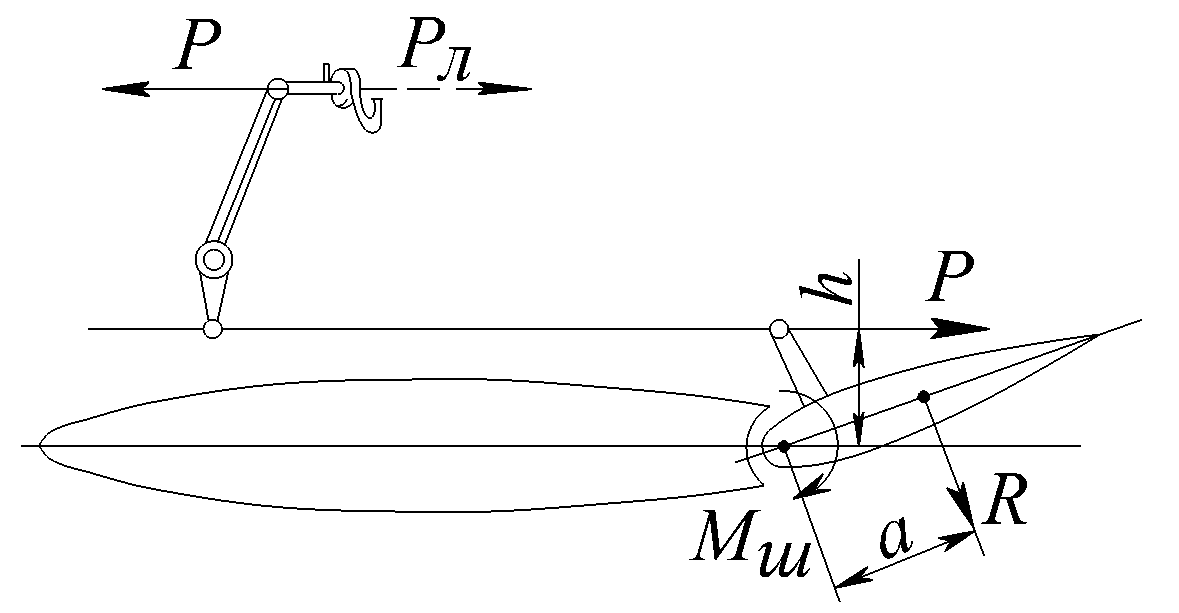 Рис.98. Шарнирный момент.Шарнирные моменты всегда противодействуют отклонению руля, и поэтому вызывают усилия на командных рычагах, которые преодолеваются пилотом.б) назначение и принцип действия аэродинамической компенсации (осевой, роговой, внутренней, сервокомпенсации).Аэродинамическая компенсация рулей и элеронов служит для уменьшения усилий на командных рычагах посредством уменьшения шарнирного момента.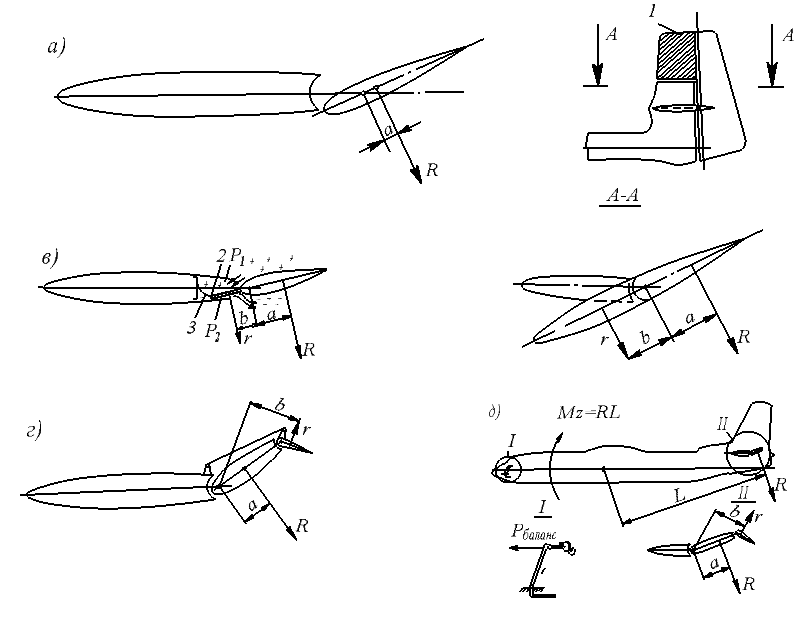 Рис.99. Средства уменьшения шарнирного моента.Осевая компенсация (рис. 99, а) состоит в том, что ось вращения руля (или элерона) смещена назад так, чтобы площадь, расположенная перед осью вращения, составляла  от площади руля. Шарнирный момент уменьшается за счёт уменьшения плеча  силы . Если ось вращения совместить с центром давления руля, шарнирный момент станет равным нулю – наступит полная компенсация. При дальнейшем смещении оси вращения назад наступит перекомпенсация и изменится знак шарнирного момента. Осевая компенсация широко распространена из-за простоты конструктивного выполнения и хороших аэродинамических характеристик, однако осложняется тем, что положение центра давления руля зависит от числа  полёта.Роговая компенсация (рис. 99, б) состоит в том, что перед осью вращения создают дополнительную площадь – рог 1, аэродинамическая нагрузка которого даёт компенсирующий момент,где  - аэродинамическая нагрузка на «рог»; - компенсирующий момент.Из-за неравномерной нагрузки по размаху руля роговая компенсация почти не применяется на современных самолётах. Общим недостатком осевой и роговой компенсации является сильное возмущение потока. Поэтому их применение на скоростных самолётах может вызвать не только значительное увеличение лобового сопротивления, но и опасные вибрации и преждевременное развитие волнового кризиса. Внутренняя компенсация (рис. 99, в), применяемая на элеронах и элевонах, осуществляется за счёт компенсирующей пластины 2, которая расположена перед осью вращения элерона, но не выходит из контура крыла. При отклонениях рулевой поверхности на компенсирующую пластину действует разность давления (), создающая компенсирующий момент . Тогда .Чтобы давления не выравнивались, применена эластичная  диафрагма 3 из воздухонепроницаемой ткани, герметично соединенная с компенсирующей пластиной и стенкой крыла. Площадь внутренней компенсации  составляет около  площади руля. Внутренняя компенсация не возмущает потока, но имеет следующие недостатки: ограничивает углы отклонения элерона; создаёт трудности в техническом обслуживании самолёта, связанные с необходимостью контролировать состояние диафрагмы.Сервокомпенсация (флетнер) (рис. 99, г) – это дополнительный руль, кинематически связанный с основным рулём и неподвижной частью оперения так, что при отклонении основного руля на некоторый угол сервокомпенсатор отклоняется на пропорциональный ему угол в противоположную сторону и создаёт компенсирующий момент . При этом .Недостатками сервокомпенсатора являются некоторое уменьшение эффективности руля и склонность к самопроизвольным отклонениям, вызывающим флаттер.Триммер (рис. 99, д) – это дополнительный руль, не связанный кинематически с основным рулём, отклоняемый по воле пилота в сторону, противоположную отклонению руля. Величина компенсирующего момента триммера зависит от его угла отклонения. С помощью триммера осуществляется  компенсация и полностью снимается усилие с командного рычага: . Если , то . Это бывает необходимо при длительном установившемся полёте, когда триммеры используются для снятия с командных рычагов балансировочного усилия , которое возникает в результате уравновешивания (балансировки) самолёта отклонением рулей.Площадь триммера составляет всего  от площади руля, поэтому его отклонение почти не уменьшает эффективность руля.На современных скоростных самолётах в основных системах управления для уменьшения усилий на командных рычагах используются гидроусилители, и поэтому нет необходимости в аэродинамической компенсации рулей и элеронов.